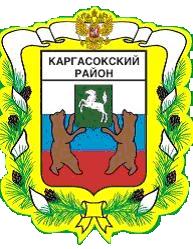 МУНИЦИПАЛЬНОЕ ОБРАЗОВАНИЕ «Каргасокский район»ТОМСКАЯ ОБЛАСТЬДУМА КАРГАСОКСКОГО РАЙОНАЗаслушав и обсудив доклад директора ОГКУ «Центр занятости населения Каргасокского района» о результатах содействия занятости населения Каргасокского района за 2023 год,            РЕШИЛА:Глава Каргасокского района 							 А.П. АщеуловРЕШЕНИЕРЕШЕНИЕРЕШЕНИЕ26.06.2024№ 256   с. Каргасокс. КаргасокОб информации ОГКУ «Центр занятости населения Каргасокского района» о результатах содействия занятости населения Каргасокского района за 2023 год            1. Принять к сведению информацию о результатах содействия занятости населения Каргасокского района за 2023 год.2. Настоящее решение официально опубликовать (обнародовать) в установленном порядке.Председатель ДумыКаргасокского районаМ.В. Хлопотной 